Publicado en L'Ametlla del Vallès el 26/11/2020 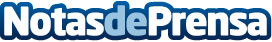 Haier Day, el webinar definitivo sobre transformación digitalEl fabricante líder analizará los cambios que está atravesando el sector y dará soluciones para afrontarlo con Fidel Espiñeira y Oscar Cumí. Entre los asistentes se sorteará un equipo de climatización con purificación de aire Haier Jade y el evento podrá seguirse por redes sociales y su canal de YoutubeDatos de contacto:María José Vacas Roldán616078204Nota de prensa publicada en: https://www.notasdeprensa.es/haier-day-el-webinar-definitivo-sobre Categorias: Nacional Marketing Eventos Consumo Otras Industrias Webinars Digital http://www.notasdeprensa.es